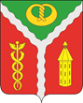 АДМИНИСТРАЦИЯГОРОДСКОГО ПОСЕЛЕНИЯ ГОРОД КАЛАЧКАЛАЧЕЕВСКОГО МУНИЦИПАЛЬНОГО РАЙОНАВОРОНЕЖСКОЙ ОБЛАСТИПОСТАНОВЛЕНИЕ« 14 » мая 2019 г.                                                                                        № 199г. КалачО внесении изменений в постановление администрации городского поселения город Калач от 07.05.2018 № 164 «О создании комиссии по приемке выполненных работ по ремонту дворовых территорий и благоустройству общественных территорий в рамках реализации муниципальной программы «Формирование современной городской среды городского поселения город Калач Калачеевского муниципального района Воронежской области на 2018-2023 годы»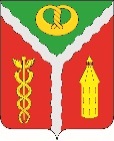 В соответствии с Постановлением Правительства Российской Федерации от 10.02.2017 № 169 «Об утверждении Правил предоставления и распределения субсидий из федерального бюджета бюджетам субъектов Российской Федерации на поддержку государственных программ субъектов Российской Федерации и муниципальных программ «Формирования современной городской среды», муниципальной программой городского поселения город Калач «Формирование современной городской среды городского поселения город Калач Калачеевского муниципального района Воронежской области на 2018-2024 годы», в целях координации действий заказчика и подрядчиков при проведении работ по благоустройству дворовых и общественных территорий, расположенных в границах муниципального образования, а также упорядочивания приемки выполненных работ, администрация городского поселения город Калач постановляет:Внести в постановление администрации городского поселения город Калач Калачеевского муниципального района Воронежской области от 07.05.2018 № 164 «О создании комиссии по приемке выполненных работ по ремонту дворовых территорий и благоустройству общественных территорий в рамках реализации муниципальной программы «Формирование современной городской среды городского поселения город Калач Калачеевского муниципального района Воронежской области на 2018-2023 годы» следующие изменения:Наименование постановления изложить в следующей редакции: «О создании комиссии по приемке выполненных работ по ремонту дворовых территорий и благоустройству общественных территорий в рамках реализации муниципальной программы «Формирование современной городской среды городского поселения город Калач Калачеевского муниципального района Воронежской области на 2018-2024 годы».Приложение 1 изложить в редакции согласно приложению 1 к настоящему постановлению.Приложение 2 изложить в редакции согласно приложению 2 к настоящему постановлению.2. Опубликовать настоящее постановление в официальном периодическом печатном издании «Вестник муниципальных правовых актов городского поселения город Калач Калачеевского муниципального района Воронежской области», а также разместить на официальном сайте администрации городского поселения город Калач в сети Интернет.3. Контроль за исполнением настоящего постановления оставляю за собой.Глава администрации городского поселения город Калач                                                 Т.В. МирошниковаПриложение  1к постановлению администрациигородского поселения город Калачот «14» 05 2019 г. № 199Составкомиссии по приемке выполненных работ по ремонту дворовых территорий и благоустройству общественных территорий в рамках реализации муниципальной программы «Формирование современной городской среды городского поселения город Калач Калачеевского муниципального района Воронежской области на 2018-2024 годы»Приложение 2к постановлению администрациигородского поселения город Калачот «14» 05 2019 г. № 199Положение о комиссии по приемке выполненных работ по ремонту дворовых территорий и благоустройству общественных территорий в рамках реализации муниципальной программы «Формирование современной городской среды городского поселения город Калач Калачеевского муниципального района Воронежской области на 2018-2024 годы»1. Общие положения1.1. Комиссия по приемке выполненных работ по ремонту дворовых территорий и благоустройству общественных территорий в рамках реализации муниципальной программы «Формирование современной городской среды городского поселения город Калач Калачеевского муниципального района Воронежской области на 2018-2024 годы» (далее - Комиссия) является совещательным органом и создана с целью осуществления приемки выполненных работ по ремонту дворовых территорий и благоустройству общественных территорий городского поселения город Калач на соответствие техническим и иным требованиям и обеспечение целевого использования денежных средств, выделенных на осуществление благоустройства дворовых и общественных территорий.1.2. Состав комиссии утверждается постановлением главы администрации городского поселения город Калач. Комиссия состоит из председателя, заместителя председателя, секретаря и членов комиссии.1.3. Комиссия в своей деятельности руководствуется Конституцией Российской Федерации, Градостроительным кодексом Российской Федерации, Федеральными законами от 06.10.2003 № 131-ФЗ «Об общих принципах организации местного самоуправления в Российской Федерации», постановлениями и распоряжениями Правительства Воронежской области, Уставом городского поселения город Калач Калачеевского муниципального района Воронежской области, муниципальными правовыми актами, настоящим постановлением.2. Задачи КомиссииКомиссия с целью осуществления приемки выполненных работ по ремонту дворовых территорий и благоустройству общественных территорий в рамках реализации муниципальной программы «Формирование современной городской среды городского поселения город Калач Калачеевского муниципального района Воронежской области на 2018-2024 годы» выполняет следующие задачи:2.1. Организует приемку выполненных работ по ремонту дворовых территорий и благоустройству общественных территорий в соответствии с техническими требованиями и условиями муниципальных контрактов;2.2. Определяет соответствие выполненных работ по ремонту дворовых территорий и благоустройству общественных территорий представленной Комиссии документации путем визуального осмотра и инструментальных измерений.3. Права и обязанности Комиссии3.1. При приемке выполненных работ по ремонту дворовых территорий и благоустройству общественных территорий Комиссия вправе требовать предъявления следующих документов:3.1.1. От Администрации городского поселения город Калач:муниципальные контракты, утвержденную проектно-сметную документацию;3.1.2. От Подрядчика:Акты выполненных работ КС-2 и КС-3 на все виды работ, предусмотренные муниципальным контрактом; исполнительную документацию (журнал производства работ; сертификаты, технические паспорта, акты испытаний и др. документы, удостоверяющие качество материалов, использованных при производстве работ).3.2. Комиссия вправе привлекать к участию в работе компетентных специалистов и проводить в случае необходимости измерения и проверки на соответствие условиям муниципального контракта.3.3. Комиссия обязана:3.3.1. Осуществлять свою деятельность в соответствии с действующими нормативными-правовыми актами, строительными нормами и правилами, стандартами, инструкциями и настоящим Положением;3.3.2. Изучить и проанализировать предъявленные документы, освидетельствовать дворовые территории и общественные территории с проведением в случае необходимости измерений и проверок;3.3.3. Не допускать приемку в эксплуатацию дворовых территорий и общественных территорий при наличии отступлений от условий муниципального контракта, проектно-сметной документации;3.3.4. Оформить и подписать акт приемки выполненных работ, предъявленный подрядчиком. Акт приемки подписывается всеми членами Комиссии. Члены Комиссии, имеющие особое мнение, излагают его в письменном виде, которое прилагается к акту приемки, с обоснованиями, имеющими ссылки на действующие нормативные правовые акты;3.3.5. В случае если Комиссия принимает решение о невозможности приемки работ по ремонту дворовых территорий и общественных территорий, то необходимо составить мотивированное заключение с обоснованиями, имеющими ссылки на нормативные правовые акты, и предложениями по устранению выявленных недостатков, которое подписывается всеми членами Комиссии;3.3.6. Определить сроки устранения выявленных недостатков и дату проведения повторного заседания Комиссии.4. Организация работы Комиссии4.1. Комиссия образуется в составе председателя, заместителя председателя и членов Комиссии.4.2. Свою деятельность Комиссия осуществляет посредством проведения проверок, составления акта приемки по результатам проверки, рассмотрения представленных материалов и документов.4.3. Работу Комиссии возглавляет ее Председатель.4.4. Председатель Комиссии определяет время и место работы Комиссии, организует контроль за выполнением принятых Комиссией решений.4.5. Заместитель председателя Комиссии выполняет поручения председателя Комиссии, а в случае его отсутствия - его полномочия, уведомляет членов Комиссии о месте, дате и времени проведения Комиссии и повестке заседания не позднее чем за 5 рабочих дней до начала приемки работ по ремонту дворовых территорий и общественных территорий, ведет рабочую документацию Комиссии, обеспечивает оформление акта приемки, направляет Подрядчику копию акта приемки и иную необходимую информацию.4.6. Члены Комиссии: имеют право письменно излагать особое мнение, которое прилагается к акту приемки, с обоснованиями, имеющими ссылки на действующие законодательные и нормативные акты; вносить предложения по работе Комиссии.4.7. Председатель, заместитель председателя, секретарь Комиссии вправе вести переписку от имени Комиссии и представлять ее в других организациях в рамках полномочий Комиссии.4.8. Решение Комиссии принимается большинством голосов и оформляется в виде акта приемки, который подписывается всеми членами Комиссии. Комиссия принимает решение путем открытого голосования.4.9. Комиссия правомочна принимать решение по результатам обследования дворовых территорий и общественной территории, если присутствует не менее 50 процентов от общего количества членов Комиссии.4.10. Если число голосов "за" и "против" при принятии решения равно, решающим является голос председателя Комиссии.4.11. В случае несогласия с принятым решением члены Комиссии вправе выразить особое мнение в письменной форме и приложить его к заключению или акту приемки.4.12. Оформление акта приемки осуществляется в течение 5 рабочих дней с момента окончания приемки выполненных работ.4.13. Копии актов приемки выполненных работ передаются подрядчику.Лисов Алексей Викторович  Лисов Алексей Викторович  --заместитель главы администрации городского поселения город Калач, председатель комиссиизаместитель главы администрации городского поселения город Калач, председатель комиссииЩеглов Виталий Степанович  Щеглов Виталий Степанович  --депутат городского поселения город Калач, заместитель председателядепутат городского поселения город Калач, заместитель председателяКрамарева Инна Сергеевна Крамарева Инна Сергеевна --начальник сектора по РГХ и УМС администрации городского поселения город Калач, секретарь комиссииначальник сектора по РГХ и УМС администрации городского поселения город Калач, секретарь комиссииКириллова Ирина ВикторовнаКириллова Ирина Викторовна--и.о. начальника сектора ФЭУиО администрации городского поселения город Калач, член комиссиии.о. начальника сектора ФЭУиО администрации городского поселения город Калач, член комиссииКоновалова Юлия АндреевнаКоновалова Юлия Андреевна--директор КУ «Управление городского хозяйства», член комиссиидиректор КУ «Управление городского хозяйства», член комиссииБондарев Эдуард Иванович  Бондарев Эдуард Иванович  --директор МКП «Благоустройство», член комиссиидиректор МКП «Благоустройство», член комиссииРжевский Павел Петрович Ржевский Павел Петрович --начальник сектора строительства, транспорта и ЖКХ администрации Калачеевского муниципального района, член комиссииначальник сектора строительства, транспорта и ЖКХ администрации Калачеевского муниципального района, член комиссииЛевченко Наталья Михайловна(по согласованию)Левченко Наталья Михайловна(по согласованию)--руководитель МБУ «Отдел по физической культуре, спорту и работе с молодёжью Калачеевского муниципального района», член комиссиируководитель МБУ «Отдел по физической культуре, спорту и работе с молодёжью Калачеевского муниципального района», член комиссииДегтярев Георгий Иванович(по согласованию)Дегтярев Георгий Иванович(по согласованию)- - директор ГУП ВО «Облкоммунсервис», член комиссиидиректор ГУП ВО «Облкоммунсервис», член комиссииУполномоченные лица от собственников жилых помещений многоквартирных жилых домов (по согласованию)Уполномоченные лица от собственников жилых помещений многоквартирных жилых домов (по согласованию)--члены комиссиичлены комиссии